Государственное бюджетное дошкольное учреждениедетский сад №52 Колпинского района Санкт-ПетербургаТворческая мастерская по изготовлению подарка для мам к празднику «День матери» во 2 младшей «Б» группе «Цветочек для мамочки»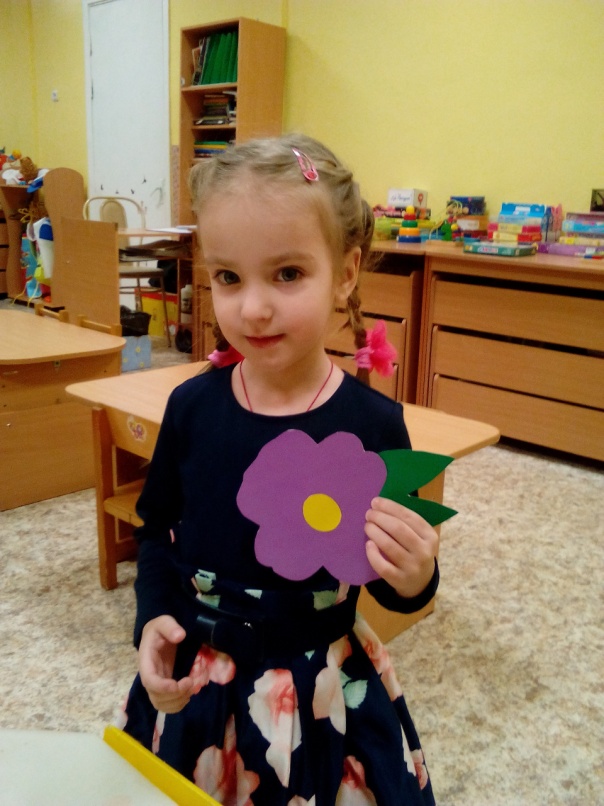 Подготовила и провела:воспитатель Никольская Наталья Александровна Санкт-Петербург2015 г.Участники: дети 3-4 лет.Длительность: 20 минутЦель: воспитывать уважение к маме, формировать понимание того, что мама – самый дорогой и близкий человек на свете, учить делать подарок своими руками. Образовательная область «Познавательное развитие»Задачи:Закрепление  знания об элементарном строении растений (цветочек, листик).Способствовать развитию мелкой моторики рук.Образовательная область «Социально-коммуникативное развитие»Задачи:Способствовать формированию навыка взаимодействия со взрослым, выполняя общую творческую задачу.Развивать внимание у детей, способность координировать свои действия.Образовательная область «Художественно-эстетическое развитие»Задачи:Воспитывать интерес к творческому процессу.Содействовать развитию у детей творческого воображения.Формировать навык аккуратно приклеивать детали.Предварительная работа:Дети слушали рассказ воспитателя о празднике «День матери», разучивали стихи о мамах. Познакомились со строением цветка.Материалы:Заготовка цветочка, клей ПВА, кисточки,  салфетки для рук, скатерть, а/запись «Мамочка».Ход совместной деятельности:Воспитатель: Праздничное утро В дом стучится к нам. Что за день чудесный  – это праздник мам! Дети читают стихи о маме.Воспитатель показывает заготовку цветочка.Дети рассматривают цветы.  Показывают цветочки и листочки и называют, какого они цвета.Воспитатель:Мы долго думали, решали:Что нашим мамам подарить? Ведь подарок мы сказали, Самым лучшим должен быть!А самый лучший подарок, как известно, подарок, сделанный своими руками! Давайте сделаем своими руками для наших дорогих мамочек подарочки. Посмотрите, ребята, какие у меня цветочки, но мне кажется на них чего- то не хватает… Скажите, пожалуйста, что не хватает на этих цветчках? -Правильно, листиков и серединки. Давайте с вами попробуем сделать красивый цветочек, как мой?  Раздадим мы всем цветочки, Будут трудиться сыночки и дочки!Дети вместе с воспитателем делают аппликацию.  Растут для взрослых свои цветочки. Нас радуют сыновья и дочки!Цветы своей жизни растите достойно,Тогда на душе вашей будет спокойно!С праздником мам поздравляем мы вас!Счастья, здоровья желаем сейчас.А теперь пойдем играть, ручки, ножки разминать!Игровое упражнение «Цветок»Утром рано он закрыт,	Кисти рук плотно сомкнуты.Но к полудню ближе	Ладони отходят друг от друга,                                         подушечки больших пальцев прижаты к концам указательных,                                                                                                                                                                                                                                                                                                                              кисти рук напоминают полураскрытый бутон.                                             Раскрывает лепестки, красоту        Кисти рук у запястья соединена     их вижу,                                                 ны, а пальцы плавно расходятся в                                 разные стороны, напоминая раскрывшийся цветок.                                                 К вечеру цветок опять закрывает                   Пальцы сомкнуты, образуявенчик,      закрывшийся цветок.И теперь он будет спать	                         Кисти рук возвращаются в ис-                                                                                 ходное положение.До утра, как птенчик.	Кладут кисти рук под щеку,имитируя сон.Летают над цветами бабочки да жуки.Я веселый майский жук.	Сжимают кулачок. Указателъ-Знаю все сады вокруг,	ный палец и мизинец разводятв стороны («усы»).
Над лужайками кружу,	Шевелят «усами».А зовут меня Жу-жу...                  (А. Береснев)Спасибо вам большое, ребята! Я думаю, что нашим мамам очень понравятся наши подарки!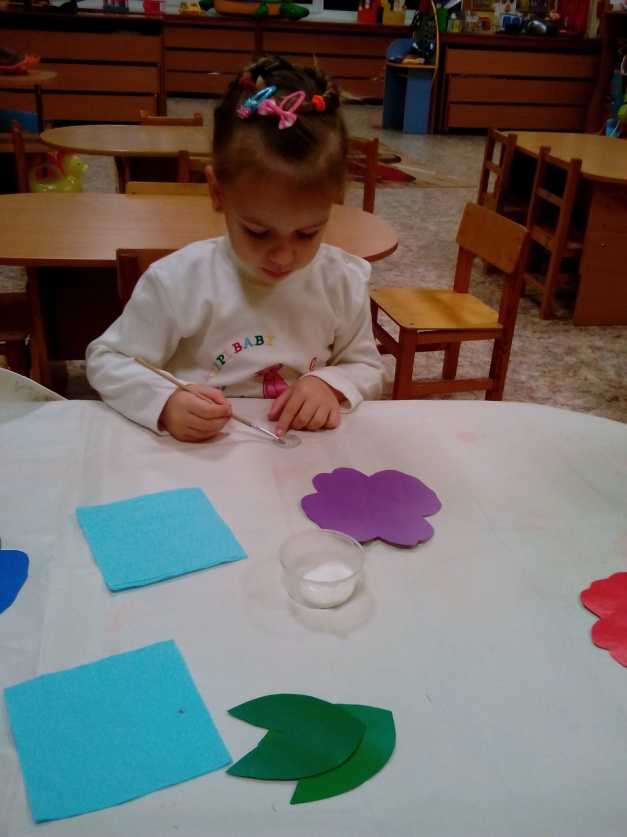 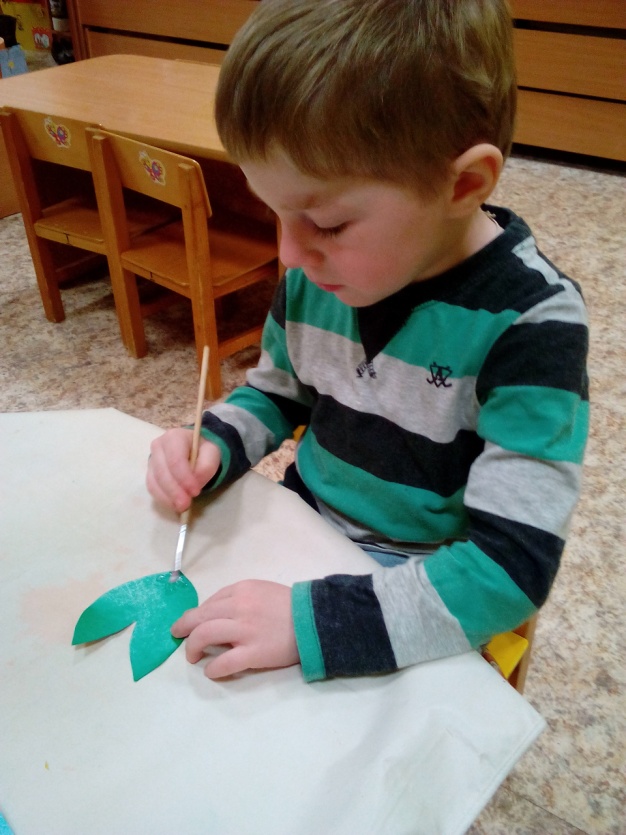 